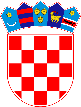 REPUBLIKA HRVATSKASISAČKO-MOSLAVAČKA ŽUPANIJAOPĆINA LIPOVLJANIOPĆINSKO VIJEĆEKLASA:  325-01/24-01/1 URBROJ: 2176-13-24-1Lipovljani, 28.02.2024.Na temelju članka 26. Statuta Općine Lipovljani (Službeni vjesnik, broj 14/21), temeljem zahtjeva Moslavine d.o.o. Kutina, Općinsko vijeće Općine Lipovljani, na 20. sjednici održanoj  28. veljače 2024. godine donosiODLUKUo davanju suglasnosti na pripajanje društavaI.U skladu s člankom 88. Zakona o vodnim usluga (NN 66/19) I Uredbom o uslužnim područjima (NN 70/23), daje se suglasnost na pripajanje MOSLAVINI d.o.o. sa sjedištem u Kutini (Grad Kutina), Školska 4, MBS 080095884, OIB 98526328089, EUID: HRSR.080095884, kao društvu preuzimatelju društava, društava i to VODOVODA NOVSKA d.o.o. za javnu vodoopskrbu i odvodnju, sa sjedištem u Novskoj  (Grad Novska), Ulica Bogoslava Ljevačića 7, MBS: 080902521, OIB 99364912182, EUID: HRSR.08092521, zatim LIP-KOMA d.o.o. , sa sjedištem u Lipovljanima (Općina Lipovljani), Kutinska ulica 4, MBS 120003444, OIB 34895772918, EUID: HRSR.120003444, zatim Javnog komunalnog poduzeća JASENOVAČKA VODA d.o.o. za javnu vodoopskrbu i javnu odvodnju, sa sjedištem u Jasenovcu (Općina Jasenovac), Trg kralja Petra Svačića 19, MBS 120011453, OIB 36845216047, EUID HRSR.120011453, zatim VODOOPSKRBE d.o.o. za javnu vodoopskrbu i  odvodnju sa sjedištem u Hrvatskoj Dubici (Općina Hrvatska Dubica), Ulica Petra Berislavića 39, MBS 080750820, OIB 36297945940, kao pripojenih društva.II.Ovlašćuje se općinski načelnik Općine Lipovljani OIB 32047047076, Lipovljani, Trg hrvatskih branitelja 3, da na skupštini LIP-KOM d.o.o. glasuje, bez ikakvih ograničenja, za sve odluke koje se tiču pripajanja iz točke I. ove Odluke, odnosno da u ime Općine Lipovljani potpiše i javno ovjeri sve akte (isprave) u svrhu provedbe predmetnog pripajanja.III.Ova Odluka stupa na snagu osmi dan od dana objave u Službenom vjesniku.PredsjednikTomislav Lukšić, dipl.ing.šum.+*xfs*pvs*Akl*cvA*xBj*tCi*lrb*ajb*uay*Eck*pBk*-
+*yqw*yuE*gjo*Aro*xag*ycf*zbF*Bjq*uDn*xCc*zew*-
+*eDs*ors*lyd*lyd*lyd*bna*pDw*jBc*rBb*rBi*zfE*-
+*ftw*sxc*nBn*pnk*hlA*EEE*oaw*BnE*qcC*AnD*onA*-
+*ftA*yqi*uDC*glz*xlo*mwE*Dtj*sFm*mbq*snc*uws*-
+*xjq*Dla*iks*Dxo*lju*ruE*DuB*FDs*dkz*oEz*uzq*-
